RENCANAPEMBELAJARAN(Core Course Plan)NAMA MATA KULIAHINSTITUT TEKNOLOGI HARAPAN BANGSA20182018/2019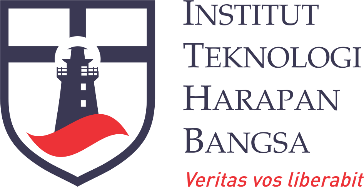 Core Course PlanIT - 506Jaringan Komputer dan InternetVentje Jeremias Lewi Engel, M.T.DEPARTEMEN TEKNOLOGI INFORMASIINSTITUT TEKNOLOGI HARAPAN BANGSA2018SEMESTER GANJIL 2018/2019(IT-506) Jaringan Komputer dan InternetKONTEKS MATA KULIAH DALAM GRADUATE PROFILEMatakuliah ini bertujuan untuk mengembangkan:Kompetensi: pengetahuan dan kemampuan untuk menginstalasi, mengkonfigurasi, mengoperasikan, dan troubleshooting jaringan komputer Local Area Network (LAN) serta mensimulasikan Wide Area Network (WAN).Karakter: sikap yang berorientasi pada tujuan, serta kemampuan bekerjasama.Komitmen: kesadaran dan komitmen untuk melakukan hal-hal yang menambah nilai (value creating) di manapun mahasiswa kelak berkarir.CAPAIAN PEMBELAJARAN LULUSAN (CPL) PROGDISASARAN KULIAH (LEARNING OUTCOMES)MATERI KULIAHKonsep Jaringan Komputer; aplikasi jaringan komputer; protokol internet; paket data; enkapsulasi; alamat IP; Physical Layer; Data Link Layer; Ethernet; Network Layer; Router; Transport Layer; troubelshooting; reliability; subent; HTTP; FTP; DNS; DHCP.DAFTAR PUSTAKAOdom, W. Beer, E. 2013. Cisco CCENT/CCNA Official Certification Guide Academic Edition. Cisco Press.Peterson, L. Davie, B. 2012. Computer Networks: A Systems Approach. 5th Edition. Elsevier, Inc.Cisco CCENT Student Resources: Web HTMLEVALUASI DAN PENILAIANKEHADIRAN	Minimal 80% sebagai syarat diprosesnya nilai.TUGASTugas mingguan ini berupa latihan soal di kelas atau PR. Tugas dapat diberikan setiap pertemuan dan diselesaikan pada saat itu juga. Tugas tersebut ada yang dikerjakan perorangan atau berkelompok.TUGAS BESARTugas besar adalah membangun simlasi WAN untuk beberapa gedung. Detail dan spesifikasi dari tugas besar akan diberikan kemudian.PRAKTIKUMMata kuliah ini disertai dengan kegiatan praktikum di laboratorium. Pelaksanaan praktikum diatur terpisah.JADWAL PERKULIAHANDepartemen:Teknologi InformasiKode Mata Kuliah:IT-506Bobot SKS:3Status Revisi:0Tanggal Efektif:JARINGAN KOMPUTER DAN INTERNETDisiapkan olehDiperiksa olehDisetujui olehVentje Jeremias Lewi Engel, M.T.Dr. Herry I. SitepuDr. Ir. Roland Y.H. Silitonga, M.T.Dosen/Dosen PengampuKepala DepartemenDirektur AkademikCPLKeterangan1.Mampu merencanakan, mengimplementasikan, dan mengoptimalisasikan pengembangan perangkat lunak, jaringan komputer, telekomunikasi, dan otomasi, sesuai dengan spesifikasi yang dibutuhkan.2.Menguasai keilmuan di bidang konstruksi perangkat lunak, jaringan komputer, telekomunikasi, dan otomasi.3.Mampu menguji, mengukur, dan menganalisis kinerja sistem komputer, perangkat lunak, jaringan komputer, telekomunikasi, dan otomasi untuk menyajikan solusi terhadap permasalahan.4.Bertanggung jawab pada pekerjaan sendiri dan dapat diberi tanggung jawab atas pencapaian hasil kerja organisasi.5.Menguasai konsep dan teknik terkait dengan fungsi bisnis (kebijakan dan strategi bisnis, organisasi, SDM, sistem informasi, akuntansi, dan keuangan, pemasaran, operasi bisnis), prinsip kepemimpinan dan kewirausahaan dalam bidang teknologi informasi serta mampu mengevaluasi peluang di bidang teknologi informasi dan merealisasikannya menjadi bisnis teknologi informasi.6.Mampu bekerja secara efektif dalam tim  dan mampu berkomunikasi secara lisan dan tulisan dengan efektif menggunakan bahasa Indonesia dan Inggris.7.Memiliki kesadaran, kemauan dan kemampuan untuk belajar secara mandiri dan  berkelanjutan guna  meningkatkan kapasitas dan kemampuan untuk  menghadapi situasi/ tantangan hidup yang dinamis.8.Memiliki sertifikasi profesional dalam bidang jaringan serta pemrograman komputer dari lembaga sertifikasi profesi internasional.CPMKKeteranganCPL PRODICPL PRODICPL PRODICPL PRODICPL PRODICPL PRODICPL PRODICPL PRODICPMKKeterangan123456781Mahasiswa mampu menjelaskan konsep dasar jaringan komputer dan model layer.2Mahasiswa mampu menginstalasi, mengkonfigurasi, dan mengoperasikan Local Area Network (LAN) dan troubleshooting-nya3Mahasiswa mampu mensimulasikan Wireless Area Network (WAN) untuk komunikasi LAN-to-LAN dengan Cisco Packet Tracer4Mahasiswa mampu menggunakan analyzer untuk monitoring dan troubleshooting isu-isu dalam jaringan komputerLearning OutcomesTugas(40%)Sikap dan Keaktifan(10%)Tugas Besar(20%)UAS(30%)Mahasiswa mampu menjelaskan konsep dasar jaringan komputer dan model layerMahasiswa mampu menginstalasi, mengkonfigurasi, dan mengoperasikan Local Area Network (LAN) dan troubleshooting-nyaMahasiswa mampu mensimulasikan Wide Area Network (WAN) untuk komunikasi LAN-to-LAN dengan Cisco Packet TracerMahasiswa mampu menggunakan analyzer untuk monitoring dan troubleshooting isu-isu dalam jaringan komputerMINGGU KE-TOPIKTUJUANPERSIAPAN(bahan yang harus  dibaca mahasiswa sebelum kuliah)1PengantarJaringan KomputerDefinisi Jaringan KomputerClient-Server vs. Peer-to-PeerKomponen dan Tipe Infrastuktur JaringanPengiriman Data dalam Jaringan KomputerMencontohkan aplikasi-aplikasi yang menggunakan bantuan jaringan komputerMembedakan arsitektur jaringan berdasarkan peran dan akses sumber daya: client-server dan P2PMengenal dan mencontohkan komponen-komponen jaringanMengidentifikasi aplikasi dan komunikasi dalam LAN, WAN, dan InternetMenggambarkan secara garis besar pengiriman data dalam jaringan komputerRef. 2 Ch. 12Internet Protocol SuiteAturan dalam Komunikasi JaringanProtokol dan Standar JaringanModel Layer TCP/IPHubungan Protokol dan LayerMenyimpulkan peran aturan (rules) dalam melakukan komunikasiMencirikan kebutuhan protokol di setiap layer dalam model layering jaringanMencontohkan protokol-protokol jaringan dan kegunaannyaMenguraikan model layering TCP/IP beserta tujuan dan fungsinyaMembandingkan model layer TCP/IP dengan OSIMenerangkan pembagian protokol-protokol internet yang digunakan dalam model layering jaringanRef. 1 Ch. 1Ref. 3 Ch. 33Packets, Encapsulation, dan IP AddressMenerangkan definisi dan kegunaan paket dalam jaringan komputerMenunjukkan hubungan enkapsulasi paket dengan model layeringMengindentifikasi enkapsulasi paket dan hubungannya dengan headerMengklasifikasikan pengiriman paket menggunakan alamat IPMembedakan pengalamatan IPv4 dengan IPv6Mengidentifikasi dan mengubah alamat IP di Linux dan WindowsRef. 1 Ch. 1Ref. 3 Ch. 34Physical LayerMenerangkan tujuan dan mekanisme di layer Link (Physical) untuk mendukung komunikasi dalam jaringanMerincikan dan membedakan karakteristik media transmisi dalam jaringan komputerMembandingkan berbagai jenis transmisi via kabelMengidentifikasi dan menerangkan karakteristik ukuran (metrics) dalam jaringan: throughput, data rate, bandwidth, dan jitterMengenal peran dan gambaran standar-standar media transmisi dalam jaringan: IEEE 802.11Ref. 3 Ch. 45Data Link LayerMenerangkan tujuan dan mekanisme di layer Link (Data Link) untuk mendukung komunikasi dalam jaringanMencontohkan frame dalam layer Data LinkMenerangkan dan membedakan karakteristik sublayer yang ada pada Data Link: LLC dan MACMendiagramkan topologi jaringan: physical dan logicalMensimulasikan koneksi LAN secara Wireless dan WiredRef. 3 Ch. 46EthernetMenerangkan tujuan dan peran Ethernet dalam komunikasi di jaringanMenerangkan hubungan Ethernet dengan layer LinkMenunjukkan dan mendeskripsikan perangkat Ethernet serta komponennyaMerinci struktur frame dalam Ethernet dan kegunaannyaMendapatkan dan menggunakan alamat Media Access Control (MAC) untuk operasi EthernetMenunjukkan karakteristik dan perbedaan alamat MAC dengan alamat IPRef. 3 Ch. 57Ethernet: Address Resolution ProtocolMenggunakan Address Resolution Protocol (ARP) untuk memetakan alamat IP ke alamat MACMenggunakan Address Resolution Protocol (ARP) untuk mengelola tabel pemetaanMenerangkan mekanisme switching dalam Ethernet: switching & forwardingMenunjukkan karakteristik dan perbedaan konfigurasi fixed dengan modular dalam switchingMembandingkan switching di layer 2 dan layer 3Ref. 3 Ch. 58Network LayerMenerangkan mekanisme di layer Network untuk mendukung komunikasi dalam jaringanMenggambarkan berbagai pendekatan umum yang digunakan dalam routing: flooding, source routing, dan forwarding tableMembedakan static routing dengan dynamic routingMenjelaskan berbagai ukuran (metrics) yang perlu diperhatikan ketika melakukan routingRef. 3 Ch. 69Network: RouterMengenalkan perangkat router dan karakteristik berbagai tipenyaMenjelaskan mekanisme kerja router dalam untuk menentukan rute paket dalam jaringanMengkonfigurasi dan membangun koneksi router ke LAN dengan Packet TracerMelakukan troubleshooting terhadap permasalahan yang timbul dalam router gatewayRef. 3 Ch. 610Transport LayerMenerangkan konsep dan kegunaan model layanan dalam IPMembedakan model layanan TCP, UDP, dan ICMPMenjabarkan prinsip end-to-end yang terdiri dari correctness dan reliabilityMenggunakan checksum, CRC, dan MAC untuk error detectionMenggambarkan komunikasi layer Transport dalam bentuk Finite State Machine (FSM) --> Flow ControlRef. 3 Ch. 711Transport: ReliabilityMenggunakan mekanisme stop and wait untuk reliable communicationsMenggunakan mekanisme sliding window untuk reliable communicationsMenggunakan mekanisme koneksi dan retransmisi untuk reliable communicationsMerinci TCP Header dan kegunaannyaMenggunakan mekanisme koneksi setup dan teardown untuk reliable communicationsRef. 3 Ch. 712IP AddressingMenjelaskan struktur alamat IPv4Membandingkan karakteristik dan penggunaan unicast, broadcast dan multicast IPv4Menyimpulkan kebutuhan akan pengalamatan baru dengan IPv6Membandingkan karakteristik dan penggunaan unicast, broadcast dan multicast IPv6Menggunakan IP sebagai protokol komunikasi untuk mengidentifikasi perangkat dalam jaringanMenjelaskan kegunaan protokol ICMP untuk verifikasi koneksiMenggunakan Ping dan Traceroute untuk pengujian dan verifikasi koneksiRef. 3 Ch. 813SubnettingMenyimpulkan kebutuhan akan segmentasi jaringan ketika routingMenghitung jumlah host yang bisa dibuat dalam jaringan menggunakan subnet mask yang diberikanMenghitung jumlah subnet mask untuk sebuah spesifikasi kebutuhan jaringanMenjelaskan keuntungan menggunakan Variable Length Subnet Masking (VLSM) untuk subnettingRef. 3 Ch. 914Application Layer: HTTP dan DNSMenggambarkan fungsi layer aplikasi dalam model TCP/IP maupun OSI untuk menyediakan layanan kepada userMenjelaskan konsep penggunaan HTTP untuk layanan jaringan yang umum, yaitu world wide web (WWW)Membedakan dan menjabarkan mekanisme HTTP Request dengan HTTP ResponseMenggambarkan mekanisme kerja HTTP/1.1 Keep Alive yang mengatasi kelemahan HTTP/1.0Menerangkan mekanisme DNS untuk memetakan alamat IP ke domain nameMempolakan struktur DNS query, DNS message structure, dan DNS header structureMengetahui sistem penamaan domain: TLD, CLD, subdomainRef. 3 Ch. 10UAS